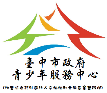 活動內容：    後母跟壞姊姊們為了搶奪王子的關注，把灰姑娘逼瘋了，使灰姑娘的記憶消失了，想不起喜愛他的王子、想不起陪伴她的寵物與迪士尼的朋友們，朋友們揚言一定要幫忙把灰姑娘的記憶找回來，恢復成從前那個開朗的她！小朋友們，身為灰姑娘的朋友，請大家來幫幫忙吧！主辦單位：臺中市兒童青少年福利服務中心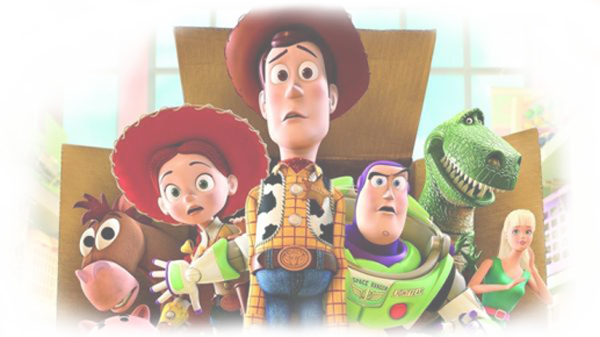 承辦單位：大里杙青年文化薪傳服務會活動地點：臺中市大里區新光路32號 (電話：04-2482-7405)活動時間：108年01月31日至02月02日活動對象：國小一至六年級學生，限70人，額滿為止活動費用：NT 1,000元整/人（含餐飲、教材、小禮物、保險）報名方法：12月19日早上9點開放報名，持報名表及費用至大里區兒童青少年福利館服務台報名繳費。報到時間：01月31日早上07:30~07:50於臺中市兒童青少年福利館大門口報到 (著便服)活動行程：注意事項：1.活動期間餐飲由營本部供應2.活動期間務必遵守營規，禁止擅自脫隊3.學員請由家長親自接送以保障學員安全　(均當天來回，不過夜)4.營隊會長：楊亞諾0931-380-638〈09-17點〉，yanoyang129@gmail.com　　  活動詳情可搜尋fb粉絲專頁：臺中縣大里杙青年文化薪傳服務會寒暑假夏令營
　　　　　　　　　　 (https://www.facebook.com/dalicamp)備註：◎同意活動全程照相或攝影，並由本中心自行運用及保留影像使用權。(將上傳於粉絲專頁)◎報名學員於活動前一週，一概不予退費，敬請多多包涵。(保險費、餐費及活動費用得預先支出)　　　◎為方便保險作業，報名表請詳細填寫(另有需要，於備註上標示特殊的分隊需求)，並與費用一併交回。      ◎報名表請以家庭為單位填寫，不受理代人報名。天靈靈地靈靈魔幻力量等著你　冬令營活動報名表01月31日（育樂營）0730～0750小朋友報到1630放學回家02月01日（育樂營）0730～0750小朋友報到2100放學回家02月02日（育樂營）0730～0750小朋友報到1530放學回家姓名性別班級國小　　　年　　　　班住址生日(西元年)　　　　年　　月　　日身分證字號身分證字號電話家長同意(簽名、蓋章)家長同意(簽名、蓋章)緊急連絡電話備註(胃病、素食、氣喘、過敏…等）)備註(胃病、素食、氣喘、過敏…等）)未標明分隊需求，則由本會自行分隊未標明分隊需求，則由本會自行分隊未標明分隊需求，則由本會自行分隊未標明分隊需求，則由本會自行分隊未標明分隊需求，則由本會自行分隊